Chip Caldwell, FACHE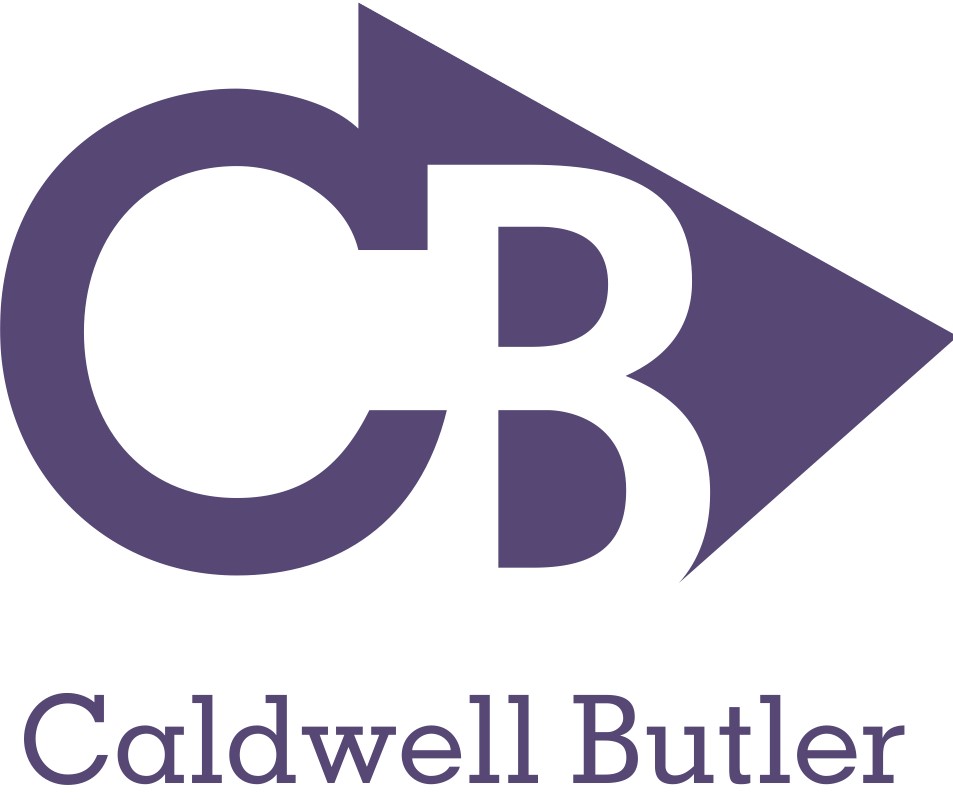 Mr. Caldwell is Chairman of Caldwell Butler 2, an innovative firm specializing in research-based methods to provide BURST improvement in margin, throughput, patient experience, and clinical operations.  His expertise includes the effective deployment of advanced methods to improve accountability, implementation, and speed of change by developing senior leaders and managers as adaptive change agents. Chip has been an innovator in leader development programs and developing Internet-based apps to achieve real-time accountability.  Chip also serves as Faculty for the American College of Healthcare Executives (ACHE) providing C-Suite research and education for the past 20 years.  In addition, he is a well published expert in applying methods such as Lean and Six Sigma to achieve CFO-validated improvement. 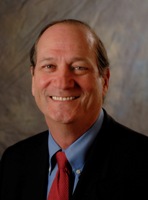 Thought-Leader in Healthcare Margin Improvement and Patient Experience Chip is a thought leader in healthcare quality and performance improvement methodology. For the past twenty years he has served in national leadership positions in the quality community including the Baldrige National Quality Award Board Support Team, as well as, served as the healthcare representative on the U.S. Quality Council. His books are widely read by health system board members, senior leaders, middle managers and health administration students. His more notable publications include: 